Билеты по биологии8 классМесто человека в системе органического мираПроисхождение человека (эволюция человека)Расы человекаКлеточное строение организма. Ткани: эпителиальные, соединительные, мышечные, нервная. Нервная регуляция. Значение нервной системы. Центральная и периферическая нервные системы. Вегетативная и соматическая части нервной системы. Рефлекс. Рефлекторная дуга.Строение и функции спинного мозгаСтроение и функции головного мозга. Большие полушария головного мозга. Органы чувств (анализаторы), их строение, функции. Строение, функции и гигиена органов зрения. Строение и функции органов слуха. Предупреждение нарушений слуха. Гигиена органов чувств.Анализатор равновесия (вестибулярный аппарат)Гуморальная регуляция. ЖВС, их функциональная значимость.Гипоталамо-гипофизарная система. Скелет человека. Особенности скелета человека, связанные с трудовой деятельностью и прямохождением. Химический состав, типы костей и строение костей: трубчатые и губчатые кости. Рост костей. Возрастные изменения в строении костей. Типы соединения костей, рост костей.Мышечная система. Строение и развитие мышц. Основные группы мышц, их функции. Работа мышц; статическая и динамическая нагрузка. Роль нервной системы в регуляции работы мышц. Утомление мышц, роль активного отдыха в восстановлении активности мышечной ткани. Значение физической культуры и режим труда в правильном формировании опорно-двигательной системы.Первая помощь при повреждении ОДА.(летняя сессия)Задания практической части экзамена.Определите переходную группу человека и дайте им характеристику.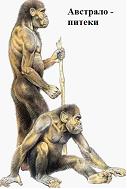  Определите переходную группу человека и дайте им характеристику.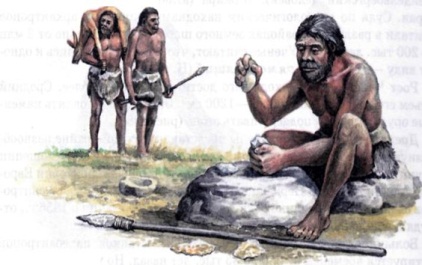 Определите переходную группу человека и дайте им характеристику.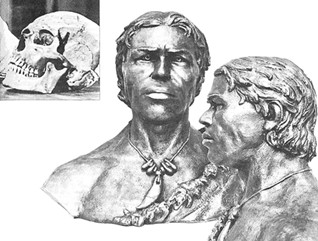 Определите расу, дайте характеристику.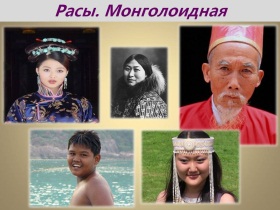 Определите расу, дайте характеристику.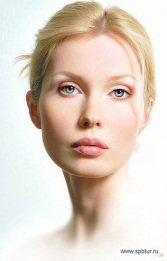 Определите расу, дайте характеристику.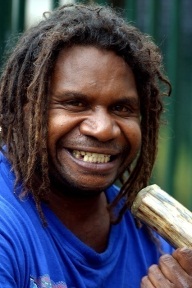 Подпишите части глаза и назовите их функции.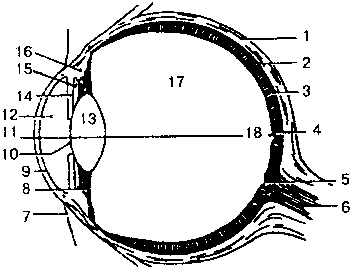 Назовите части зрительного анализатора, определите их функциональную значимость.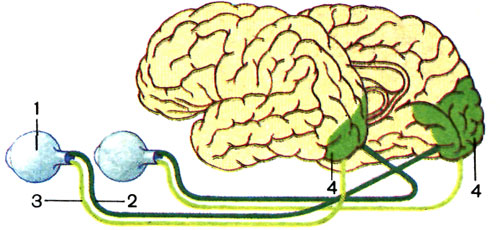 Опишите строение и работу органа равновесия.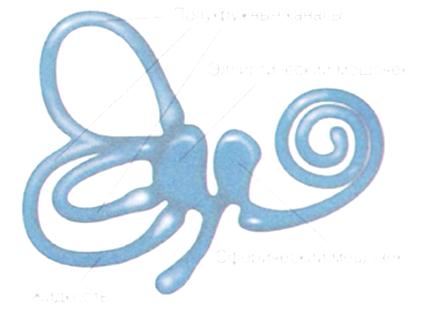 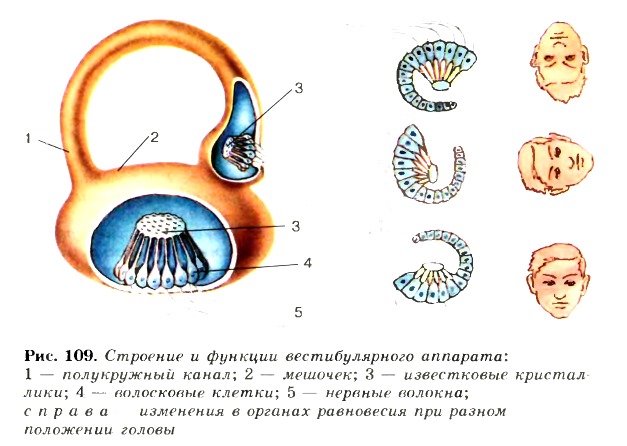 Назовите части слухового анализатора, определите их функциональную значимость.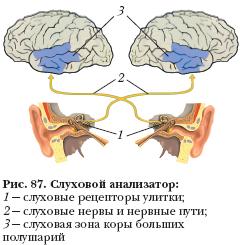 Опишите строение и работу органа слуха.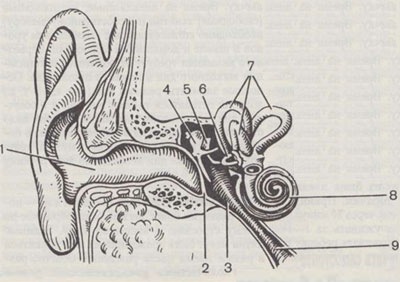  Строение головного мозга. Назовите отделы головного мозга и их функциональную значимость.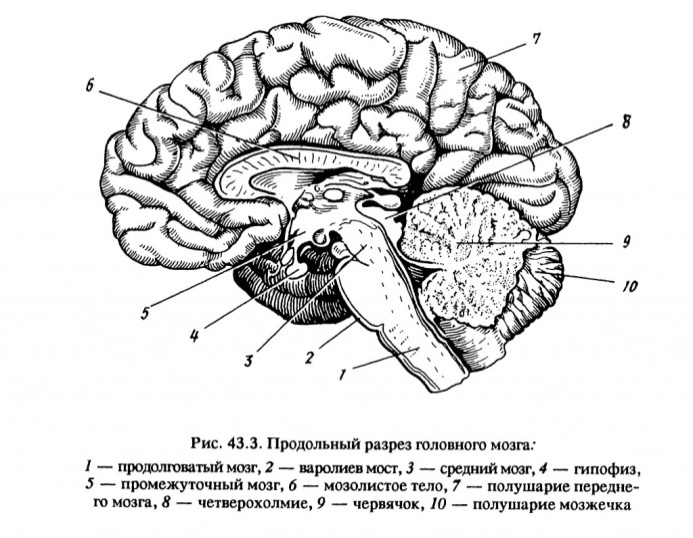 Расскажите строение спинного мозга.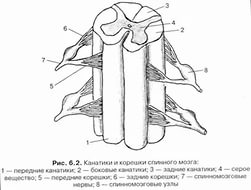 Составьте схему рефлекторной дуги. Дайте определение рефлекторной дуги и назовите её составные части.Подпишите доли полушарий большого мозга. Дайте определение, что называют долями ПБМ.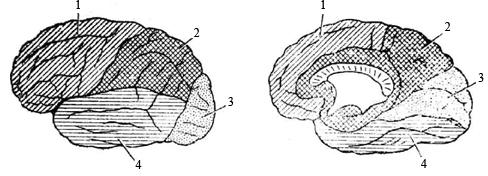 Подпишите основные зоны ПБМ, назовите их функциональную значимость.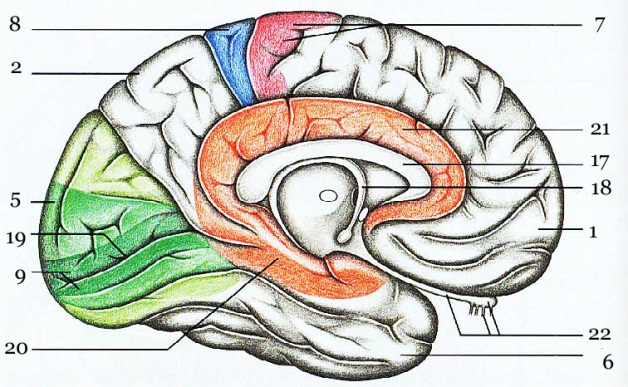 Опишите строение трубчатой кости.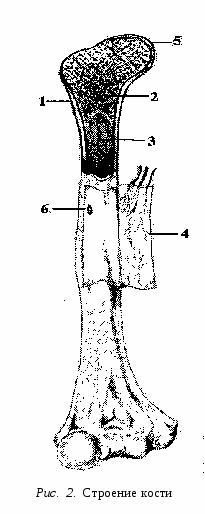 Определите типы соединения костей.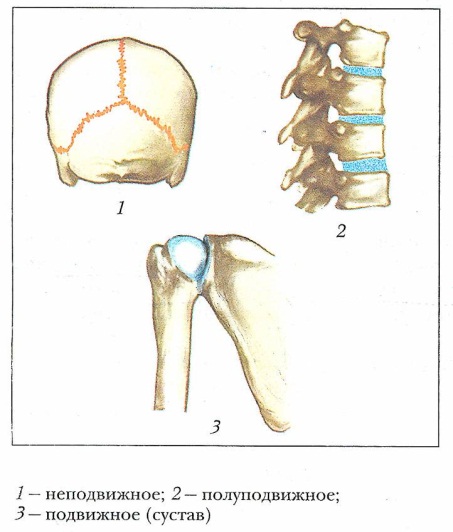 Расскажите внутреннее и внешнее строение скелетной мышцы.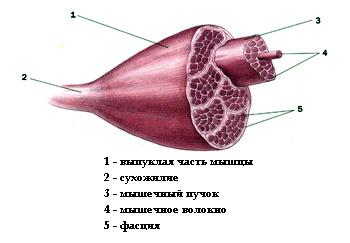 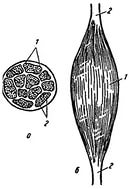 Строение рефлекторная дуга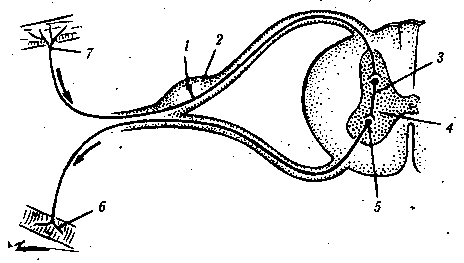 Рассказать строение сустава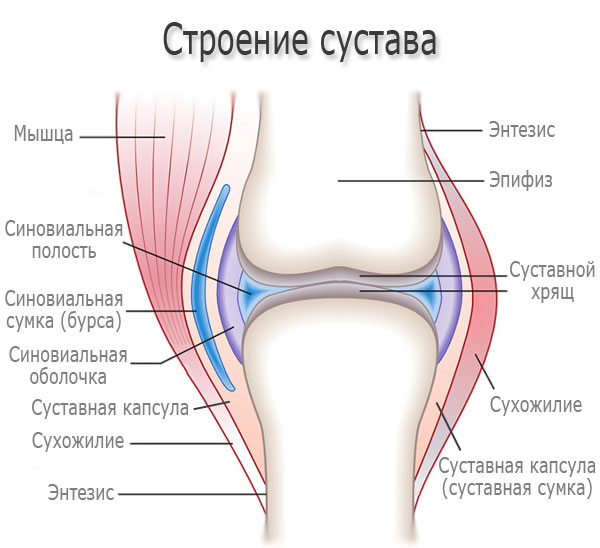 